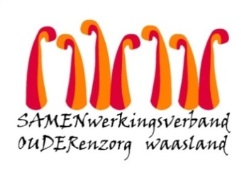 Nieuwsbrief Woonzorghuis ‘t Heuverveld – 5 april 2022Beste bewoner, familie, mantelzorger,Maandag 4 april werden de bewoners en medewerkers van de afdeling 1ste verdieping gescreend op Covid.Er testten 6 bewoners en 3 medewerkers van de afdeling op de eerste verdieping bijkomend positief op Covid.De bewoners en hun familie zijn onmiddellijk op de hoogte gebracht.Gelukkig heeft niemand ernstige symptomen en wordt hun toestand nauw opgevolgd.Besmette bewoners blijven gedurende de quarantaine periode op hun kamer en aan de familie wordt gevraagd om een seintje te geven als men op bezoek komt.Aan alle bewoners van de afdeling wordt gedurende de quarantainetijd van hun medebewoners, gevraagd de maaltijden op de kamer te gebruiken.Deze maatregelen blijven behouden in onze voorziening
Mondmaskerplicht: alle Bezoekers vanaf de leeftijd van 12 jaar dragen bij het betreden van en verplaatsen in de voorziening en tijdens de bezoeken een chirurgisch mondneusmasker.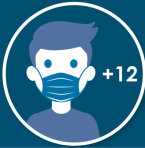 Interne en externe medewerkers (bijv. externe animatoren, beoefenaars niet-medische contactberoepen, vrijwilligers, studenten, stagiairs, enz.) die in contact komen met de bewoners dragen een chirurgisch mondneusmasker; vanaf het betreden van de voorziening tijdens de volledige aanwezigheidsduur;Uitzonderingen waarbij uitsluitend en dus ook voor bezoekers een FFP2-mondneusmasker wordt gedragenBij (mogelijk) besmette bewonersBij aërosol genererende handelingenVentileren en verluchten:  
Zorgen voor verse lucht is een efficiënte manier om het besmettingsrisico op een infectieziekte te verkleinen.  De luchtstromen voorkomen dat microdruppels (met virussen) zich verspreiden en in de lucht blijven hangen.  Bezoekregeling;U bent steeds welkom voor een bezoekWel vragen we met maximum 2 bezoekers tegelijkertijd op de kamer te verblijvenCafetariaU blijft ook welkom in onze cafetariaDe cafetaria is geopend  woensdag, donderdag (uitzonderlijk gesloten donderdag 17 maart), vrijdag  en zondag telkens van 13.30 uur tot 16.30 uur.Ventilatie blijft ook in de cafetaria zeer belangrijk en het aantal bezoekers is afhankelijk van de ventilatiemaatregelen die dan ook door de vrijwilligers strikt worden opgevolgd.Met vriendelijke groet,Ann Van Calenberge
Dagelijks verantwoordelijke